TÜRKÇE TESTİAtatürk, bir askeri tatbikat sırasında yakındakibir köy okuluna uğradı. Atatürk’ün kapıdan girdiğinigören öğretmen ayağa kalktı, yerini vermek istedi.Atatürk:- Hayır, dedi. Yerinize oturunuz ve dersiniziveriniz. Eğer izin verirseniz biz de sizdenyararlanalım. Unutmayınız ki cumhurbaşkanı bilesınıfta öğretmenden sonra gelir.Hacı ANGI(Çocuk Gözüyle Atatürk)Aşağıdaki ilk üç soruyu metne göre cevaplayınız.1-) Atatürk ne zaman bir okula uğruyor?A)Bir gezi sırasındaB) Bir teftiş sırasındaC) Bir askeri tatbikat sırasında2-) Atatürk, sınıftaki öğretmeni herkesten üstüntuttuğunu hangi sözüyle dile getiriyor?A) Öğretmenlik çok önemli bir meslektir.B) Cumhurbaşkanı bile sınıfta öğretmenden sonragelir.C) Yerinize oturunuz ve dersinizi veriniz.3-) Bu metnin başlığı aşağıdakilerden hangisiolabilir?A) ÖğretmenB) EğitimC) Okul4-) Aşağıdaki kelimelerden kurallı bir cümleoluşturulursa son kelime hangisi olur?“1. kıymeti - 2. bilinir - 3. gençliğin - 4. İhtiyarlıkta”A) gençliğinB) bilinirC) kıymeti5-) “Çay” sözcüğü aşağıdaki cümlelerin hangisindeırmak anlamına gelmektedir?A) Çay kenarına gittik.B) Annem çay demledi.C) Birlikte çay içtik.6-) ‘’cevap’’ sözcüğünün eş anlamlısıaşağıdakilerden hangisidir?A) yanıtB) sualC) misal7-) Aşağıdakilerden hangisi alfabetik sıraya uygun yazılmıştır?Aslan- Abla –AmcaArkadaş- Altı- AnılAydın- Aylık- Ayna8-) Aşağıda verilen bilgilerden hangisi yanlıştır?Cümlelerin ilk harfi büyük yazılır.Her cümlenin sonuna nokta konmaz.Cümlelerde gereksiz kelime kullanabilirsiniz.9-) Aşağıdaki cümlelerin hangisinin sonuna nokta konulmalıdır?Abi nereye gidiyorsunEyvah yangın varBugün yağmur yağacak10-) “Göz” sözcüğüne aşağıdaki eklerden hangisi gelirse anlamı değişmez?–çü–lük–lerTÜRKÇE TESTİ BİTMİŞTİR. MATEMATİK TESTİNE GEÇİNİZ.MATEMATİK TESTİ1-) 2, 7, 4 sayıları ile yazılabilecek rakamları farklı en küçük sayı kaçtır ?4727422472-)145+(123+235) işleminin sonucu kaçtır?4675035263-) 329 sayısının yüzler basamağındaki sayının basamak değeri kaçtır?2093004-) Aşağıdaki doğal sayılardan hangisi 301 sayısından küçüktür?3003023035-) Aşağıdaki işlemlerden hangisinin sonucu çift sayıdır?350-25780-80990-16-) “ dört yüz dokuz” sayısının rakamlarla yazılışı aşağıdakilerden hangisidir?4194994097-) Aşağıda okunuşu verilen sayılardan hangisi yanlış yazılmıştır?301= üç yüz bir311= üç yüz on bir300= otuz8-) “ 9, 12, 15, ……” sayılarının oluşturduğu örüntüde sonraki adıma hangi sayı gelmelidir?1821249-) ileriye doğru 6’ şar sayarken 30’ dan sonra hangi sayıyı söyleriz?24364210-) Aşağıdakilerden hangisi 6’nın Romen rakamlarıyla yazılışını göstermektedir?VIVVIMATEMATİK TESTİ BİTMİŞTİR.FEN BİLİMLERİ TESTİNE GEÇEBİLRSİNİZ.FEN BİLİMLERİ1-) Aşağıda verilen ifadelerden hangisi doğrudur?Dünyanın büyük bölümü karalarla kaplıdır.Dünya’nın büyük bölümü denizlerle kaplıdır.Dünya’da yaşam sadece karadadır.2-) Dünya’nın çevresini gemiyle dolaşarak dünyanın yuvarlak olduğunu ispatlayan kişi kimdir?PisagorAristoMacellan3-) Aşağıdaki ifadelerden hangisi yanlıştır?Yarısı sularla kaplıdır.Küre şekline benzemektedir.Dünya katmanlardan oluşmaktadır.4-) Görmemizi sağlayan duyu organı aşağıdakilerden hangisidir?BurunGözKulak5-) Gözlerimiz bozuk olduğunda hangi davranışı yapmamız yanlış olur?Doktora gitmeliyiz.Başkasının gözlüğünü kullanmalıyız.Doktorun ilaçlarını düzenli kullanmalıyız.6-) Sesten rahatsız olduğunu belirten kişi bu durumu hangi duyu organı ile hissetmiştir?BurunGözKulak7-) Bir nesnenin sert olduğunu hangi duyu organımız ile anlarız?KulakGözDeri8-) Vücudumuzu dış etkilerden koruyan duyu organımız hangisidir?DeriGözKulak9-) Aşağıdaki varlıklardan hangisi kendiliğinden hareket edemez?SıraMasaKedi10-) Dönme dolaba binen bir çocuk aşağıdaki hareketlerden hangisini yapmış olur?Sallanma DönmeYer değiştirmeFEN BİLİMLERİ TESTİ BURADA BİTMİŞTİR.HAYAT BİLGİSİ TESTİNE GEÇİNİZ.HAYAT BİLGİSİ1-)Aşağıdaki özelliklerdem hamgisinin arkadaşımızda bulunmasını istemeyiz?SevecenKıskançSaygısız2-) Aşağıdaki araç-gereçlerden hangisini daha çok matematik dersinde kullanırız?SözlükCetvel TakımıHarita3-) I.   Elif, siyah saçlı bir kızdır.     II.  Elif, çok sinirli bir kızdır.     III. Elif, kısa boylu bir kızdır.Yukarıdakilerden hangisi fiziksel özelliği anlatmamaktadır.IIIIII4-) Aşağıdaki meslek ve çalıştıkları kurum eşleştirmelerinin hangisi yanlıştır?Doktor-HastaneÖğretmen- OkulHakim- Adliye5-) “Elektrik ve su gibi kaynakları …………. kullanmalıyız. “ boşluğa aşağıdaki kelimelerden hangisi gelmelidir?BoşunaTasarrufluİsraflı6-)  Bir yerin kuşbakışı görüntüsünü plansız kağıt üzerine aktarmaya ne ad verilir?PlanProjeKroki7-)  Aşağıdaki ifadelerden hangisi yanlıştır? Okulda yapılan yardım kampanyalarına katılmalıyız.Arkadaşımızın eşyasını kullanacağımız zaman izin istemeliyiz.Derste izin almadan konuşmalıyız.8-)Bir yerin yüksekten görüntüsüne ne ad verilir?Kuş BakışıKrokiPlan9-) Aşağıdaki ifadelerden hangisi yanlıştır?Fikirlerimizi açıkça söylemeliyiz.Farklı görüşlere saygı duymalıyız.Arkadaşlarımıza kötü davranmalıyız.10-) Aşağıdaki bilgilerden hangisi doğrudur?Kroki hiçbir işimize yaramaz.Kroki ile yol bulmak kolaydır.Kroki sadece okulu gösterir.HAYAT BİLGİSİ TESTİ BİTMİŞTİR.OPTİK KAĞIDINIZI KONTROL EDİNİZ.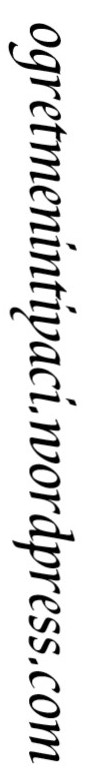 